 Animal Rehabilitation Centre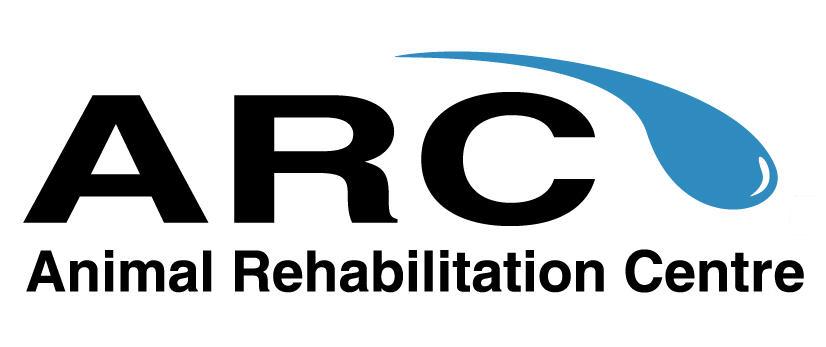  920 Yonge Street, Suite #115, Toronto, Ontario M4W 3C7 tel:  416.964.9346    fax:  416.964.2443 email:  info@animalrehabcentre.com www.animalrehabilitationcentre.comVeterinary Referral/Consent formPatient Name:_____________________________________________________________________________Owner Name:______________________________________________________________________________Reason for referral for rehabilitative services:____________________________________________________________________________________________________________________________________________________________Any other medical conditions/concerns that we should be aware of:____________________________________________________________________________________________________________________________________________________________ Referring DVM name:______________________________________________________________________________Referring Veterinary Clinic:______________________________________________________________________________This document confirms that the above noted veterinarian consents to rehabilitation services at the Animal Rehabilitation Centre. All therapies will be performed by Certified Canine Rehabilitation Practitioners. Referring Veterinarian Signature:__________________________________Date:__________________________________